DOPALACZOWY PUNKT KONSULTACYJNYPORADNICTWO INFORMACYJNO-EDUKACYJNE W ZAKRESIE ŚRODKÓW PSYCHOAKTYWNYCH I  DOPALACZYWRZESIEŃ-GRUDZIEŃ 2019DLA KOGO?OSOBY EKSPERYMENTUJĄCE, UŻYWAJĄCE, UZALEŻNIONE OD DOPALACZY LUB INNYCH SUBSTANCJI PSYCHOAKTYWNYCH, OSOBY ZAINTERESOWANE TEMATEM UZALEŻNIEŃ, RODZINY, OSOBY BLISKIE BEDĄCE W RELACJI Z OSOBAMI UŻYWAJĄCYMI DOPALACZY I ŚRODKÓW PSYCHOAKTYWNYCHGDZIE? Stowarzyszenie KARAN Centrum Interwencji Kryzysowej LEŚNICA, ul Skoczylasa 8KIEDY?PONIEDZIAŁEK, ŚRODA, CZWARTEK 10-14WTOREK, PIĄTEK, SOBOTA  9-13 PORADY, KONSULTACJE, INFORMACJE, WSPARCIE  UDZIELANE SĄ BEZPŁATNIE SERDECZNIE  ZAPRASZAMY!„Dopalaczowy Punkt Konsultacyjny” działa w ramach  projektu: „Dopalaczom mówimy NIE” realizowanego przez Dolnośląskie Centrum Zdrowia Psychicznego we współpracy ze Stowarzyszeniem KARAN. Działania są finansowane przez Urząd Marszałkowski Województwa Dolnośląskiego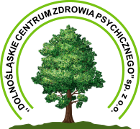 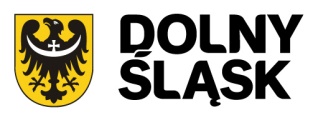 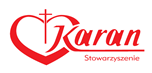 